АДМИНИСТРАЦИЯ ГОРОДА ИШИМАПОСТАНОВЛЕНИЕ 29 ноябрь 2021 г.                                                                                           № 937Руководствуясь положением «О порядке присвоения наименований улицам, площадям, другим объектам транспортной инфраструктуры, остановочным пунктам общественного городского транспорта и другим частям городского округа город Ишим», утвержденным постановлением администрации города Ишима от 12.05.2009 № 18, протоколом комиссии от 02.11.2021 по присвоению наименований улицам, площадям, другим объектам транспортной инфраструктуры, остановочным пунктам, рассмотрев представленные документы:Переименовать остановочный пункт общественного транспорта «ПМК-3», расположенного на ул. Курганской и присвоить новое наименование «улица Цветочная».Переименовать остановочный пункт общественного транспорта «Умавтодор», расположенного на ул. Курганской и присвоить новое наименование «улица Курганская».Переименовать остановочный пункт общественного транспорта «Автоколонна 1319», расположенного на ул. Казанской и присвоить новое наименование «Рынок на Казанской».МКУ «Управление жилищно-коммунальным хозяйством г. Ишима» (Волоконцев А.В.) в срок не позднее одного месяца с момента принятия настоящего постановления вывесить аншлаги с наименованием остановочных пунктов общественного городского транспорта. Аншлаги должны иметь черный фон, белые буквы.Опубликовать настоящее постановление в газете «Ишимская правда», в сетевом издании «Официальные документы города Ишима» (http://ishimdoc.ru) и разместить настоящее постановление на официальном сайте муниципального образования город Ишим ishim.admtyumen.ru.Контроль за исполнением постановления возложить на заместителя Главы города по городскому хозяйству.Глава города                                                                                        Ф.Б. Шишкин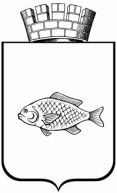 О  переименовании остановочных пунктовобщественного городского транспорта в городе Ишиме